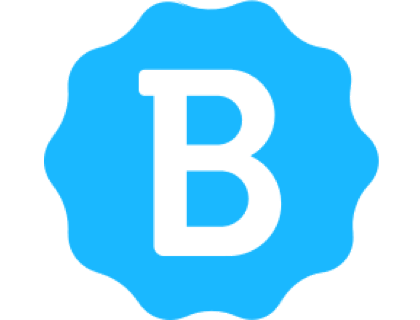 Job Acceptance Letter Template[Date][Hiring Manager’s Full Name][Business Name][Business Address]Dear [Hiring Manager’s Title + Name], Thank you for your offer of [Job title] at [Business name]. I am pleased to formally accept the offer. I am very grateful for the opportunity to showcase my [main skill needed for the job] skills and help make a positive contribution to the company.As we agreed on the phone and via email, my starting salary will be [salary] per year with [list of employee benefits]. I am looking forward to joining the [department name] team on [starting date]. Please inform me of any documents or other information I should prepare for my first day. Thank you again for the opportunity.Kind regards,[Your Name]